Администрация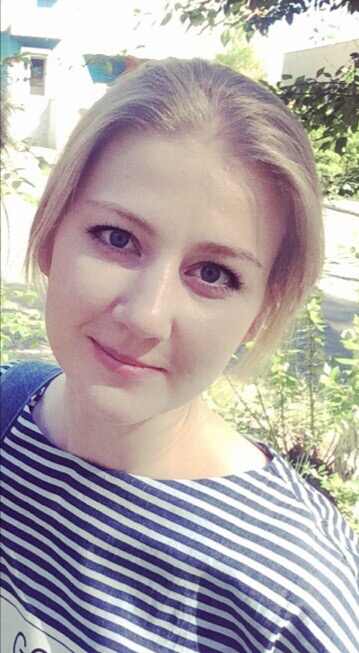 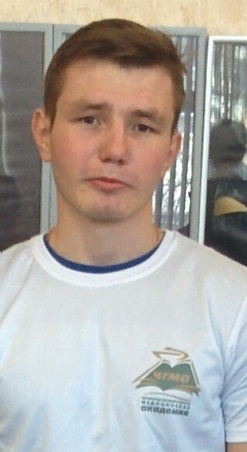 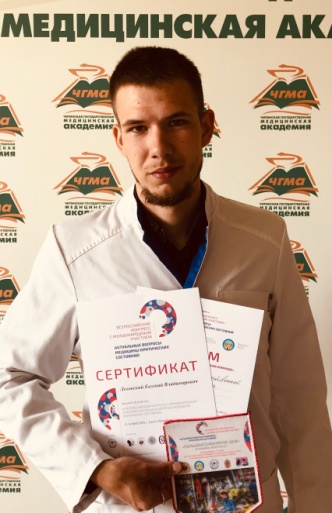 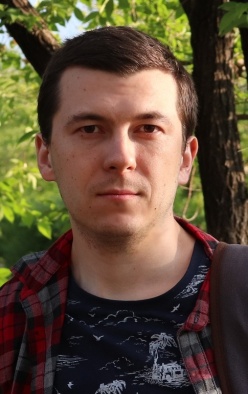 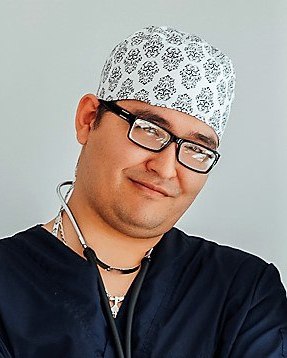 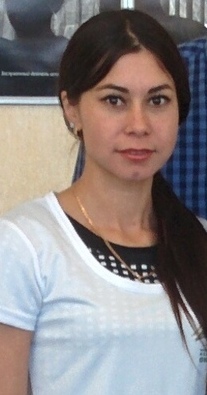 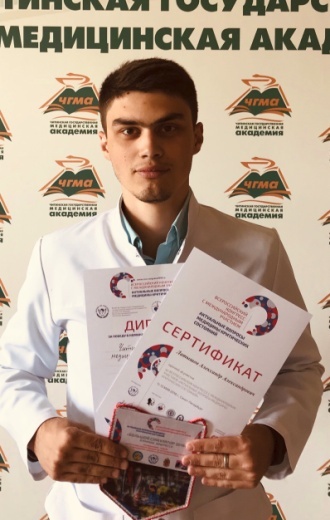 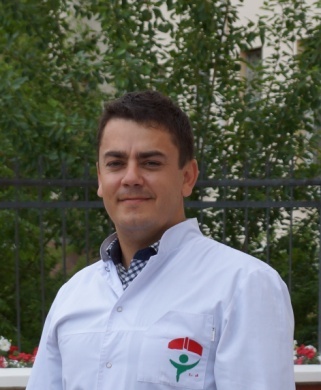 